   24 ноября  библиотека-филиал №1 совместно со школой №12 провели литературно-игровую программу «Мамочке любимой…», посвященную Дню матери. День матери России.  Это один из самых трогательных праздников, потому что каждый из нас несет в своей душе единственный и неповторимый образ – образ своей мамы.Много добрый и ласковых слов услышали мамы в этот день в свой адрес. Специально подготовленные ребятами стихотворения, вокальные и танцевальные номера вызвали волнение и радость. Каждое произнесенное слово стало своеобразным подарком для всех присутствующих матерей.Помимо выступлений, ученики представили рисунки и поделки, сделанные своими руками, чтобы передать искренние поздравления и признательность матерям. Эти подарки стали знаком глубокой привязанности и уважения к женщинам, которые так заботливо воспитывают их. После праздничного концерта были проведены конкурсы, в которых команде мам противостояла команда детей, но в состязаниях несмотря ни на что, в этот светлый праздник победила дружба.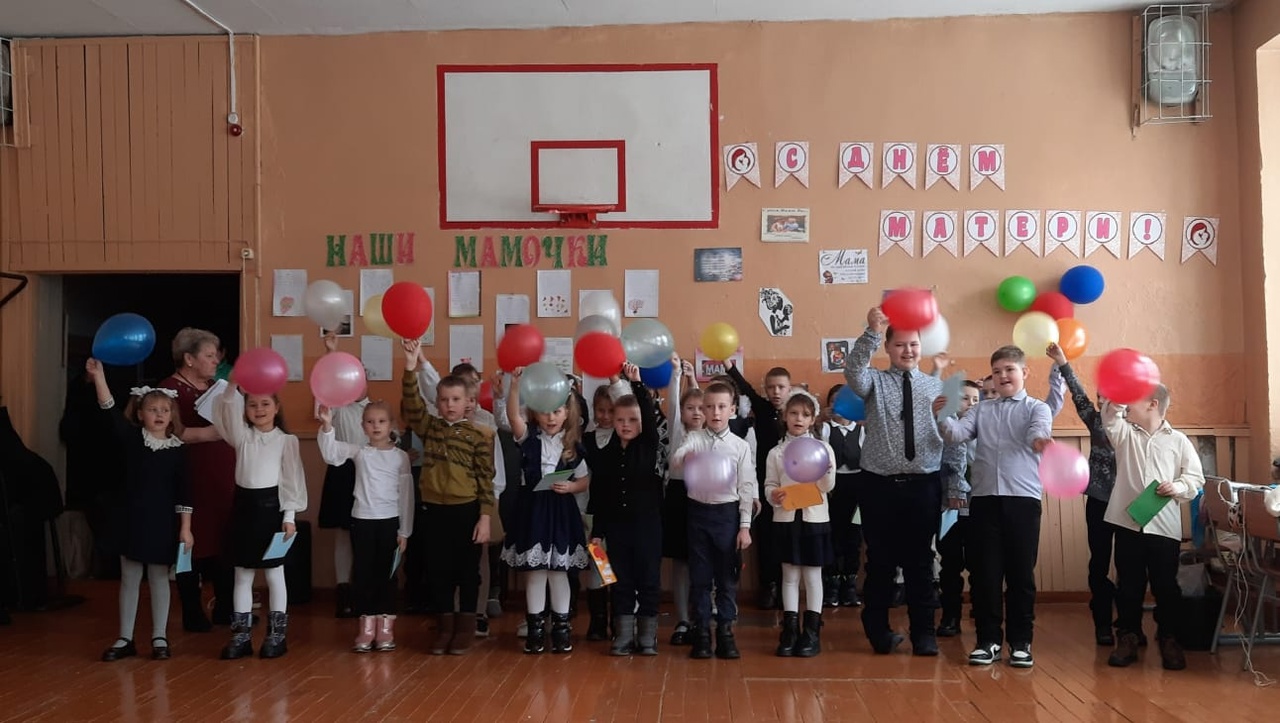       	26 ноября библиотека-филиал №3  совместно с работниками клуба «Космос» села  Грушевое  провели литературно - музыкальный час «Мама – жизни моей начало».  День матери – это замечательный праздник, чтобы еще раз сказать слова благодарности, любви и признательности мамам. Мероприятие  прошло в теплой душевной обстановке. Прозвучали стихи и  песни в исполнении  вокальной группы “Ивушка” художественной самодеятельности клуба «Космос».  К этому дню была подготовлена выставка  детских рисунков «Моя мама самая лучшая на свете»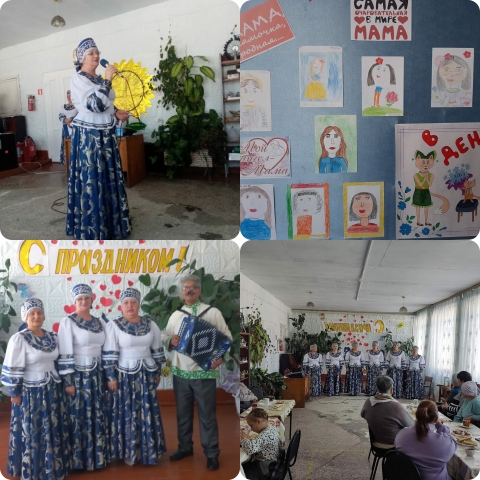 24 ноября библиотека-филиал №7 совместно с Лазовским клубом провели  праздничную программу, посвященная Дню Матери  - «Той женщине, что подарила жизнь». На мероприятии чествовали многодетных матерей. Так же были приглашены матери и жены   участников Специальной военной операции на Украине  села Лазо. 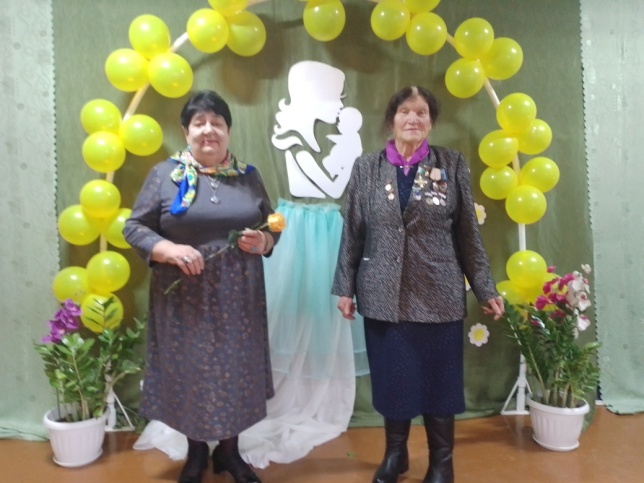 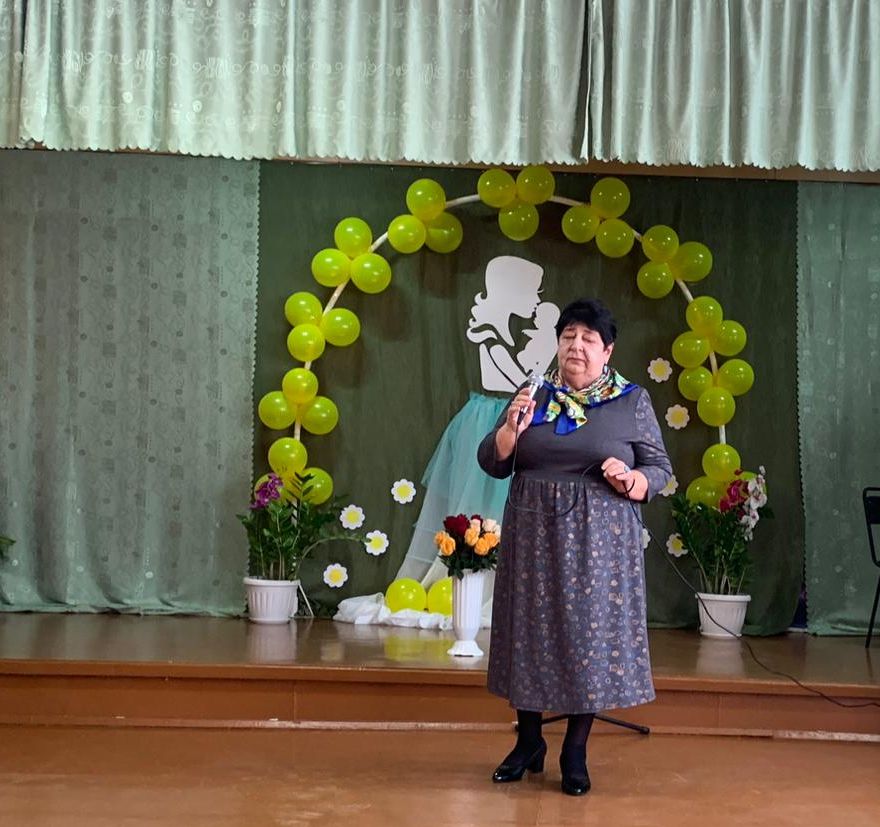 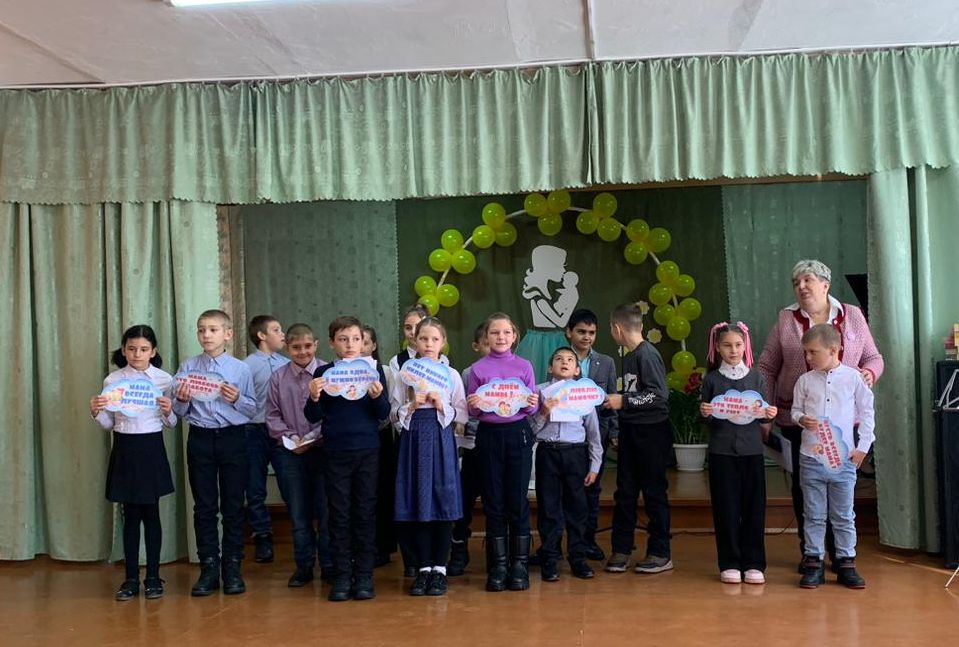 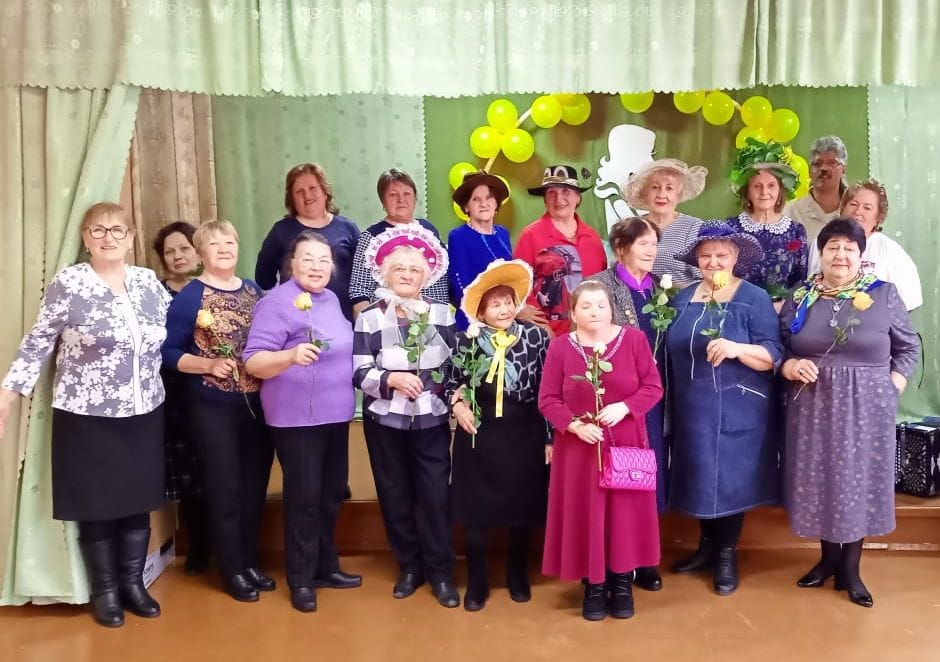 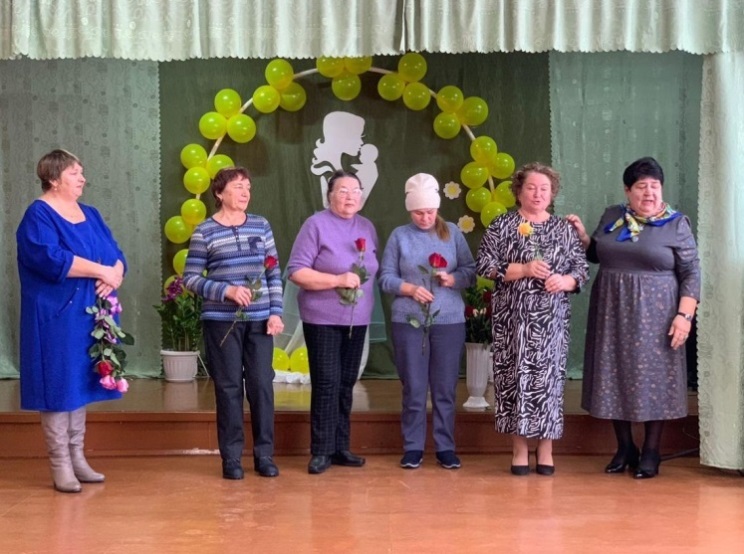 В преддверии Дня волонтёра в Центральной библиотеке г. Дальнереченска было проведено собрание участников волонтёрского центра «Поколение Readers», в ходе которого были подведены итоги работы за 2023 г. Ребята вспомнили, в каких мероприятиях они участвовали; проанализировали, какие были сложности и ошибки; обсудили планы на следующий год. Самые активные волонтёры были награждены благодарностями. Для всех участников волонтёрского центра был организован сладкий стол, за которым ребята смогли пообщаться в неформальной дружеской обстановке.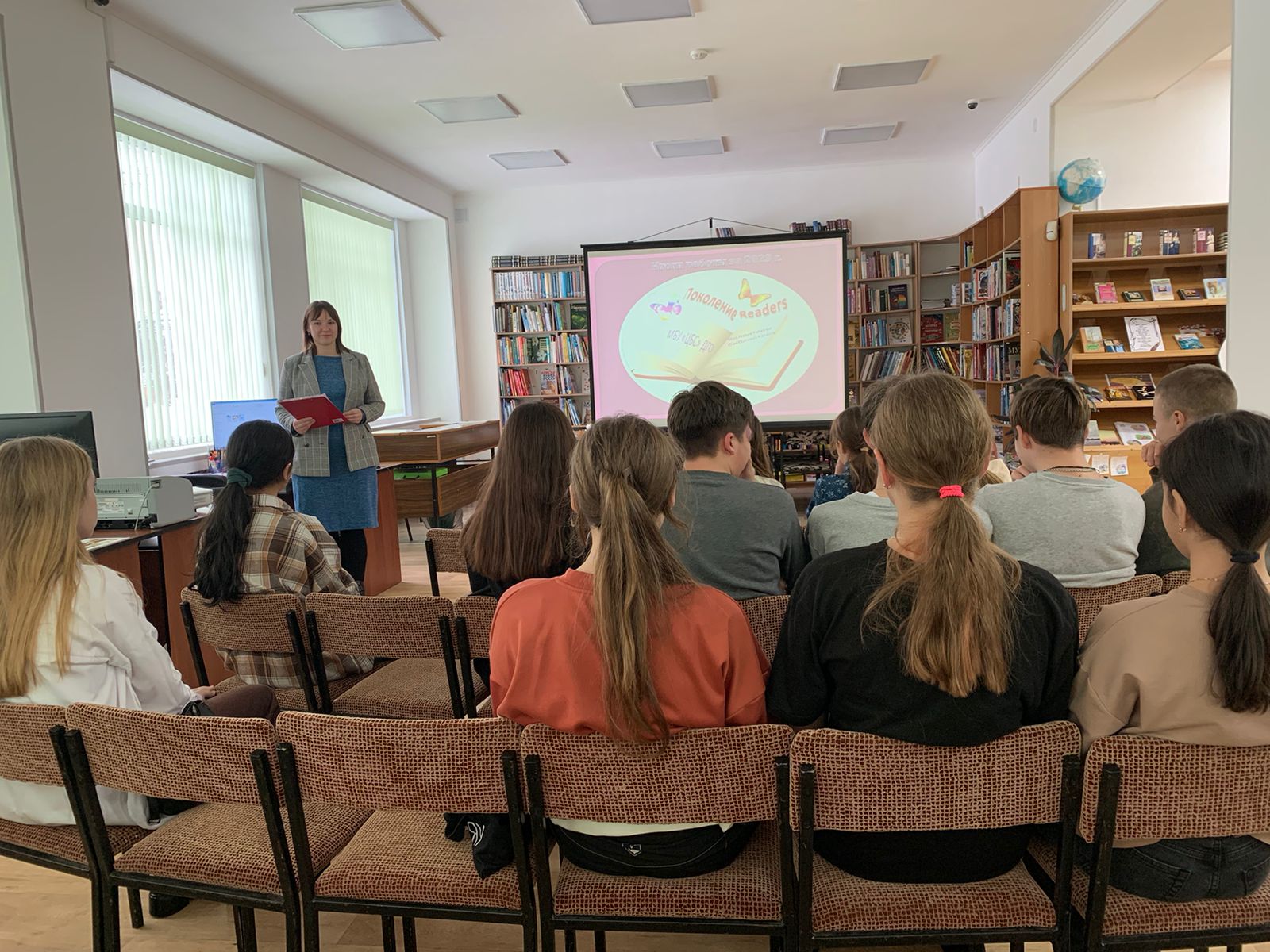 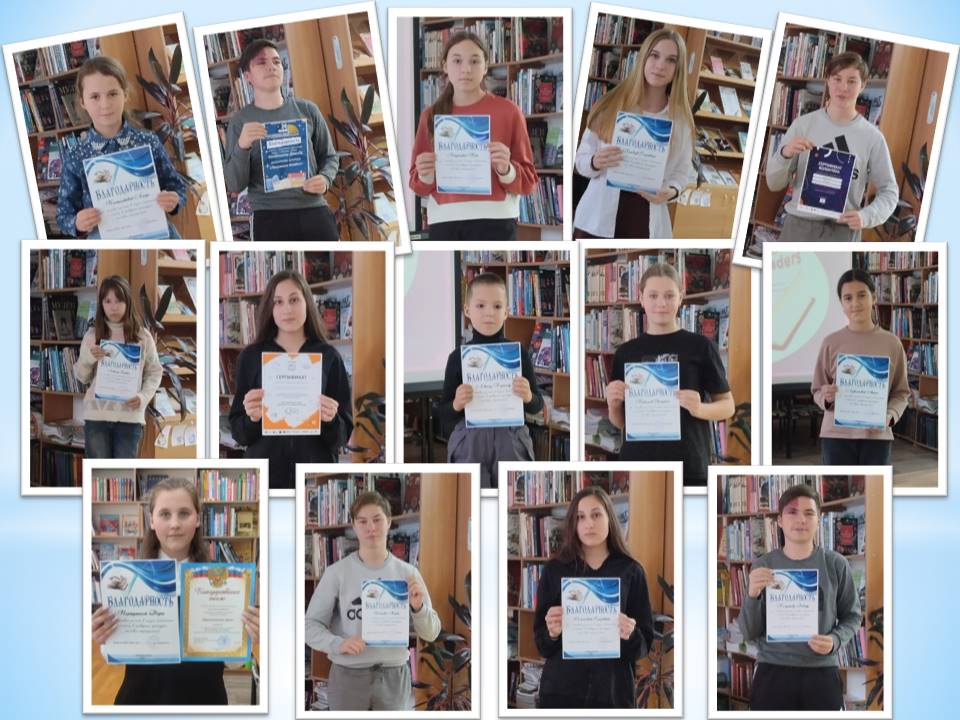 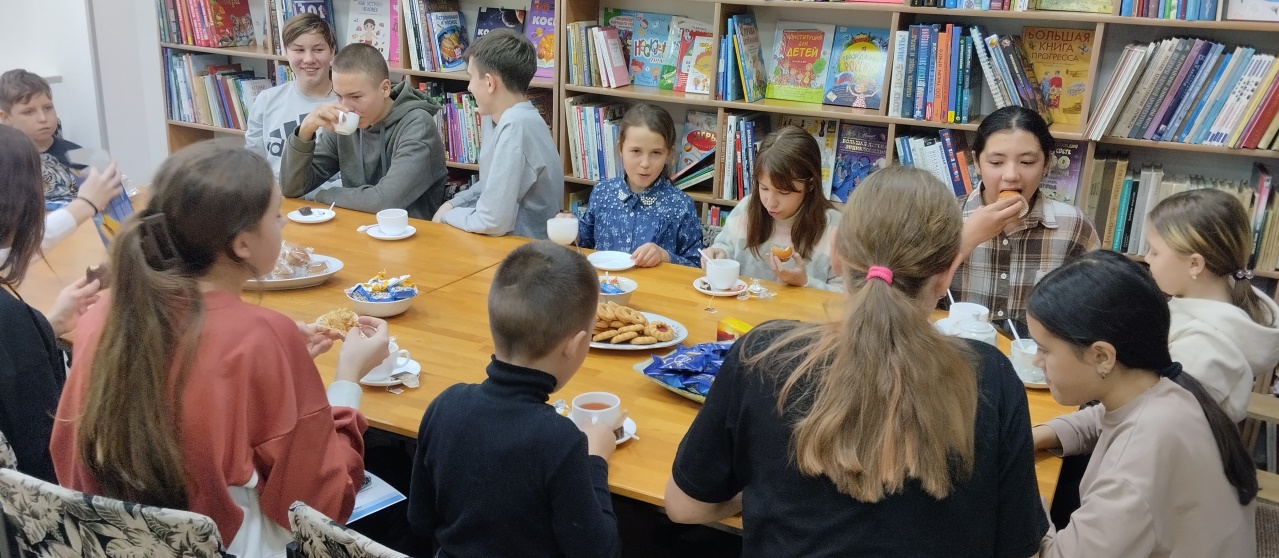 25  ноября  в библиотеке-филиале №7 проведен  час искусства   «Человек с радостной душой», посвященный творчеству  актера Евгения  Леонова. Присутствующая на мероприятии молодежь с удовольствием приняла участие в киновикторине по фильмам с участием актера.  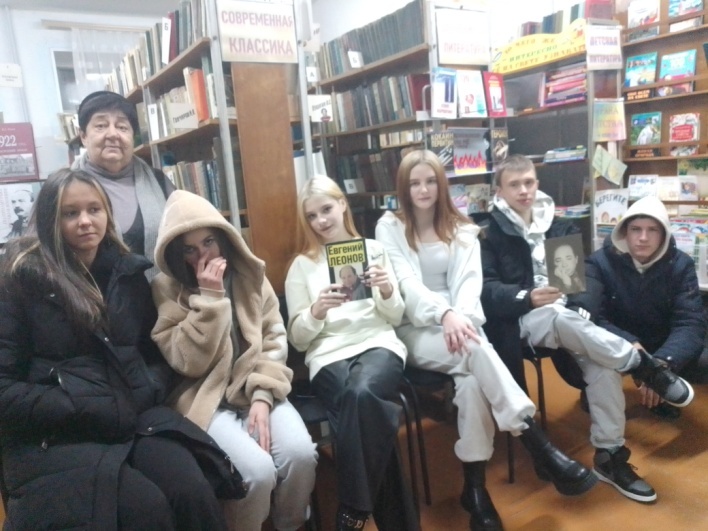 В Центральной библиотеке г. Дальнереченска в  рамках библиотечных познавательно-развлекательных часов «Дошколёнок» для детей подготовительных групп детских садов было проведено занятие «Человек с волшебным зонтиком», посвященное сказкам Х. К. Андерсена, которым в этом году исполняется 180 лет. Ребята познакомились с краткой биографией автора, посмотрели и проанализировали мультфильм «Гадкий утенок». Библиотекарь прочитала детям сказку «Соловей», вспомнили также и другие сказки  Х. К. Андерсена. В ходе занятия ребята сделали вывод, что при общении с человеком не нужно ориентироваться на его внешность, что главное это душа и доброе сердце.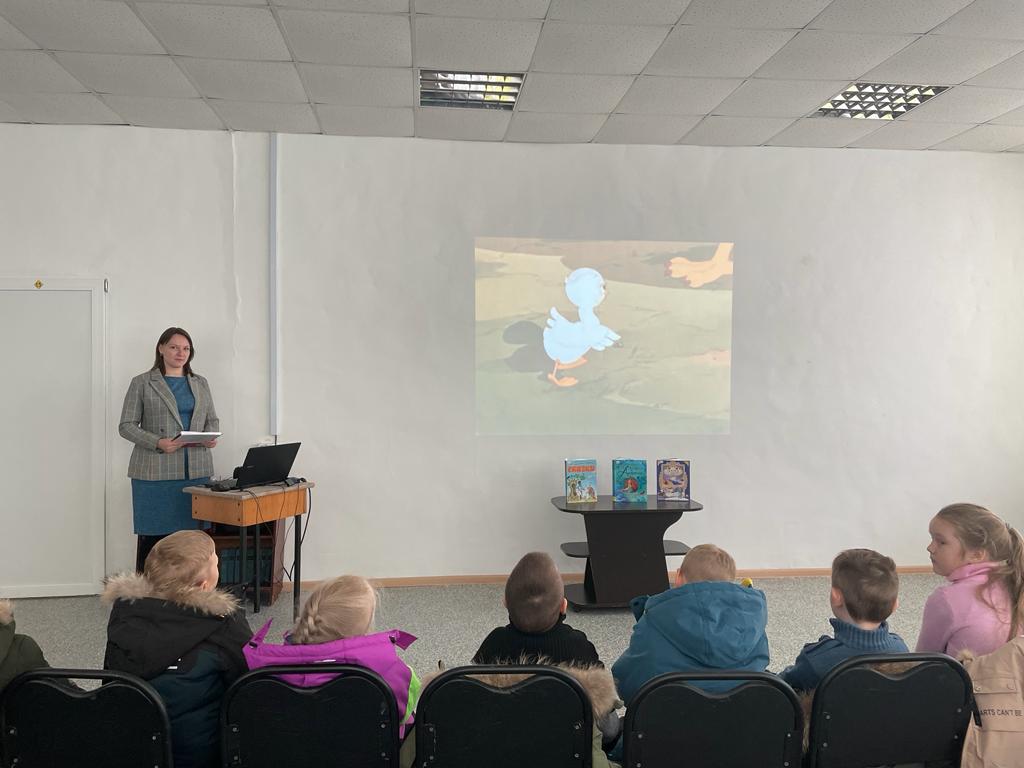 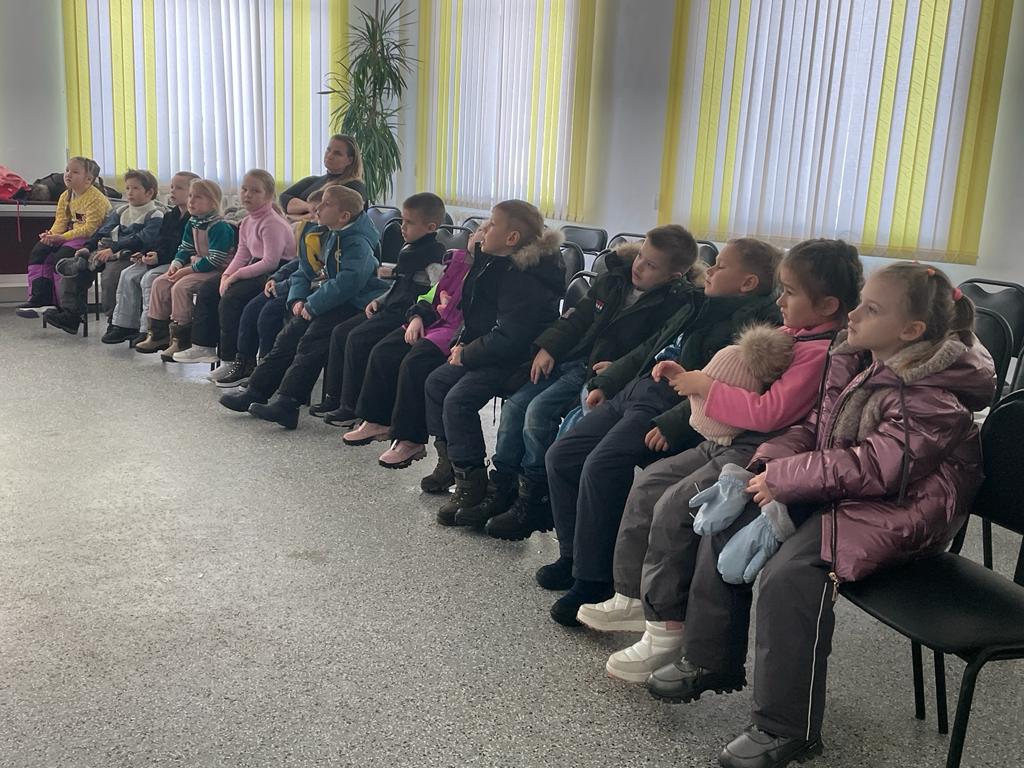 23 ноября в Центральной библиотеке в рамках работы молодежного экологического клуба ФГБУ «Национальный парк «Удэгейская легенда» прошла встреча учащихся 3-4-х классов школ № 2 и 6  г. Дальнереченска  с сотрудниками Национального парка «Удэгейская легенда». Занятие проводилось в рамках акции «Покормите птиц зимой», сотрудники «Удэгейской легенды» рассказали ребятам о необходимости подкормки птиц зимой, о видах кормушек для птиц и  разновидностей кормов. Рассказали о «Синичкином дне»,  и о том, почему именно синичка выбрана символом зимующей птицы. Школьники узнали, что птицы зимой могут погибнуть, если им не поможет человек.  Не обязательно ехать в лес, чтобы увидеть их и покормить,  эти птицы живут рядом. На любом дереве можно встретить, например, воробья или канюка. А вообще зимующих птиц у нас очень много – это  седой дятел, фазан, щур, синица, сойка, свиристель и др.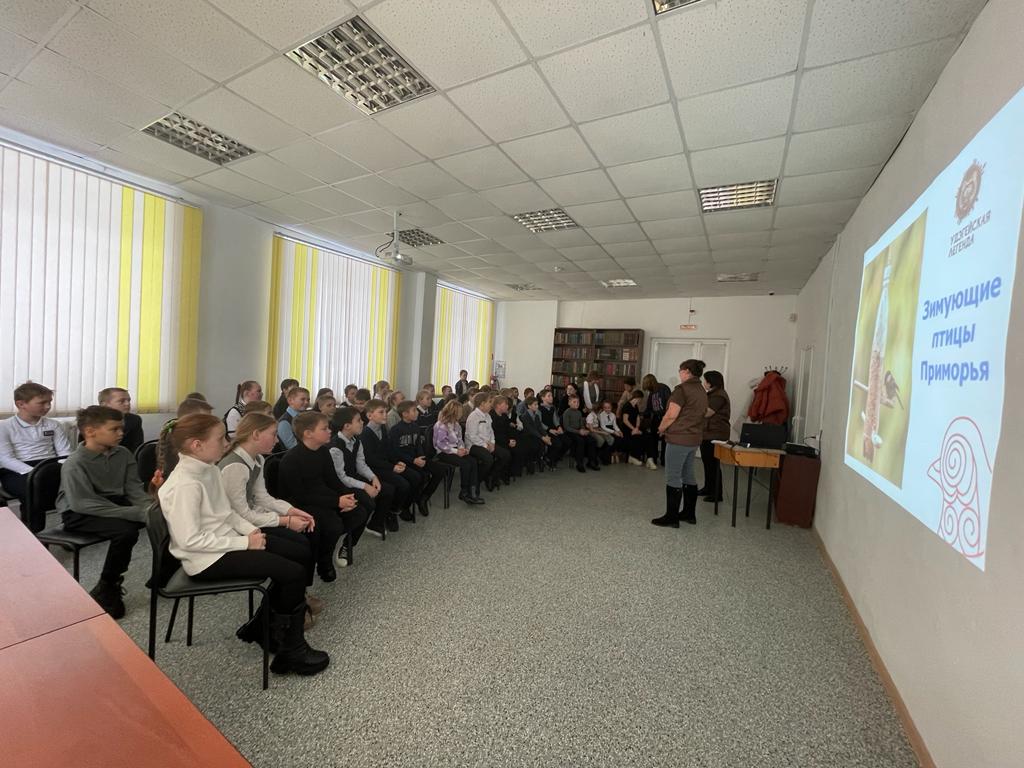 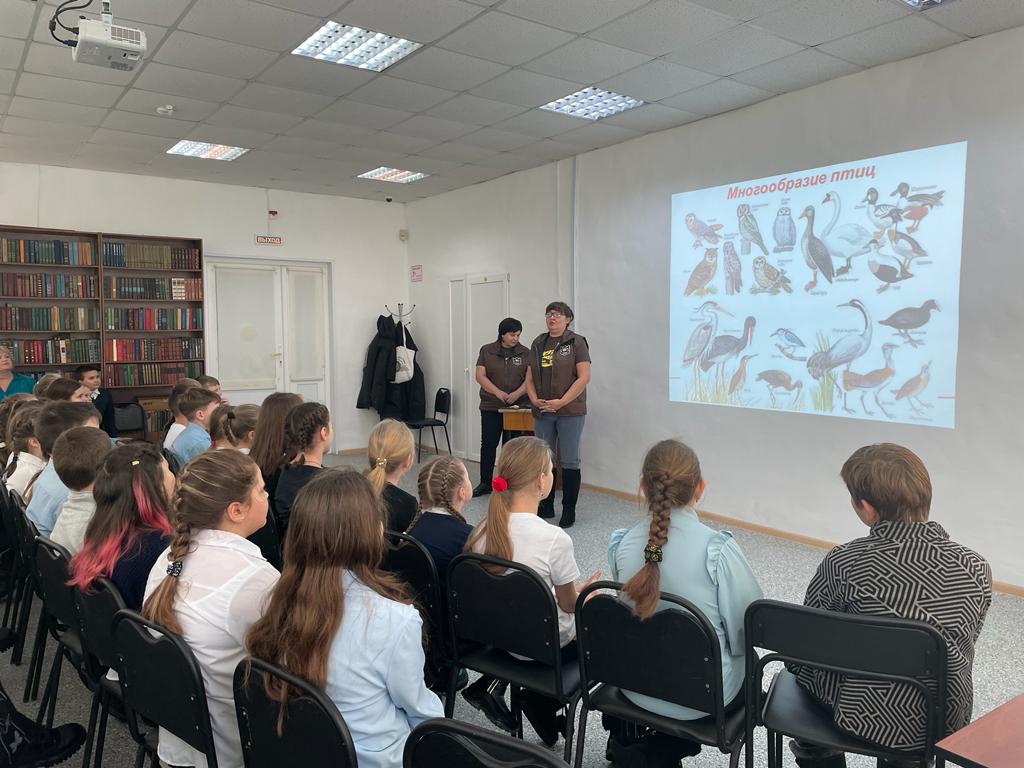 